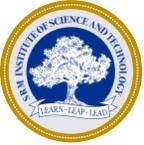 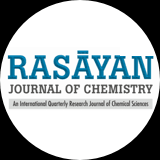 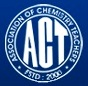 INTERNATIONAL CONFERENCEONMODERN TRENDS IN CHEMICAL SCIENCES INCLUDINGGREEN CHEMISTRY(MTCSGC - 2018)27th to 29th December 2018REPORTThe Department of Chemistry, SRM Institute of Science and Technology, Ramapuram Campus, Association of Chemistry Teachers (ACT), Mumbai and Rasayan Journal of Chemistry organized an International Conference on “Modern Trends in Chemical Sciences Including Green Chemistry-MTCSGC 2018” during 27th to 29th December 2018. Around 200 delegates including Professors, Scientists, Industrialists, Faculty Members, Research Scholars and Students from all over the world actively participated in this mega event.Day One (27-12-2018)Inaugural FunctionThe Chief Guest of the Inaugural function, Prof. K.N Ganesh, Director, IISER-Tirupati inaugurated the programme and in his inaugural address, he mentioned “Experiments are important to endear students to Chemistry”. The Guest of honor Prof. N. Sathyamurthy, President of Chemical Research Society of India and Dr. D.C. Deka, President of ACT addressed the gathering.Earlier, Dr. V. Subbiah Bharathi, Director, SRMIST Ramapuram welcomed the gathering.  Dr. N. Sethuraman, Registrar, SRMIST delivered a special address. Prof. D.V. Prabhu, Convener of MTCSGC-2018 and General Secretary of ACT detailed about the conference. Finally, Dr. Helen P. Kavitha, Convener of MTCSGC and Head, Department of Chemistry, SRMIST, Ramapuram gave vote of thanks. Keynote AddressProf. K.N. Ganesh, Director, IISER, Tirupati delivered Keynote Address and then Prof. N. Sathyamurthy, President, Chemical Research Society of India and Honorary Professor, JNCASR, Bengaluru delivered a Keynote lecture on “The Chemical Bond”.Invited LecturesThere were many invited lectures by eminent scientists and professors on day one. Prof. Uday Maitra, IISc., Bengaluru delivered an invited talk on “Teaching Organic Chemistry in the 21st Century” and performed an interesting experiment. This was followed by Prof. S.B. Jonnalagada, University of KwaZulu-Natal, Durban, South Africa  who talked about “ Green Principles and Catalysis for Synthesis and Water Treatment”. Third invited lecture was given by Prof. R. K. Sharma, Green Chemistry Network, University of Delhi regarding “New Developments in Green Chemistry” and then fourth lecture on “Friccohesity: Trend in Physicochemical Properties of Nanoemulsion” was given by Prof. Man Singh, School of Chemical Sciences, Central University of Gujarat, Gandhinagar. Oral Presentations25 research papers were presented by oral mode in parallel sessions on day one.Day 2 (28-12-2018)Invited Lectures On day two, there were seven invited lectures on various topics.. “Synthesis of Carbon Nanotubes by Flame Fragments Deposition–Advantages and Disadvantages” by Prof. Falah H. Hussein, University of Babylon, Babylon, Iraq; “Application of GCMS Technique for the Analysis of Narcotic Substances” by Prof. G. Ramakrishnan, President, Chromatographic Society of India, Mumbai; “Synthesis, Characterization and Application of Anti-Corrosive Polyurethane Coating from Date Seed Oil” by Prof. Priy Brat Dwivedi, Caledonian College of Engineering, Muscat, Oman; “Towards a Vibrant Academia–Industry Synergy” by Dr. Prabodh Chobe, Former Regional Director, IGNOU, Mumbai; “International Science Olympiad programme-the harbinger of innovation in Science Education” by Prof. D.V.Prabhu, General Secretary of ACT, Mumbai; 
“Catalysis-An Inevitable and Vital Component of Green Chemistry” by Prof. Radha V. Jayaram, Institute of Chemical Technology (ICT), Mumbai and “Ion Chromatography and its Applications” by  Dr. Deepak Parab, Metrohm India Limited, Chennai. Oral & Poster Presentations Cum Cultural Events Around 25 oral and 30 poster presentations were held as parallel sessions in day two evening. Cultural programme was also hosted and performed by SRM students. Day 3 (29-12-2018)Invited Lectures and Poster PresentationThe third day sessions started with poster presentations. 40 participants presented their research work in Poster mode. There were about five invited talks on day three. Initially, Dr. B. Sreedhar, CSIR-Indian Institute of Chemical Technology, Hyderabad delivered a talk on “Nanoengineered Materials - Synthesis, Characterization and Catalytic Applications”.  Prof. Sheshanath Bhosale, University of Goa, Goa and School of Chemical Sciences, RMIT University, Melbourne, Australia delivered an invited talk on “Supramolecular Chemistry: Organic Functional Structures at the Nanoscale Level” followed by Prof. V. K. Garg, Centre for Environmental Science and Technology, Central University of Punjab, Bathinda, Panjab who delivered a talk on “Baseline Studies in the Vicinity of Proposed Nuclear Power Station”. Prof.  Sanjay K. Sharma, JECRC University, Jaipur delivered talk on “Greening the Chemistry Curriculum of K-12 Level: The Need of the Day”. Final lecture of the three day event was delivered on “Studies in Irradiated UHMWPE Oxidation” by Dr. Venkat Narayan, Anthara Technologies Consulting, Fort Wayne, IN, USA.  Valedictory Function	The Three Day International Conference ended with the happy note with the Valedictory Function. Dr. Mangala Sundar K, Professor & Head, Department of Chemistry, Indian Institute of Technology, Chennai graced the Valedictory function as the Chief Guest and distributed Prizes and Certificates to the  Best oral and poster presenters. Certificates were distributed to all the delegates and participants  of MTCSGC 2018.Group Photo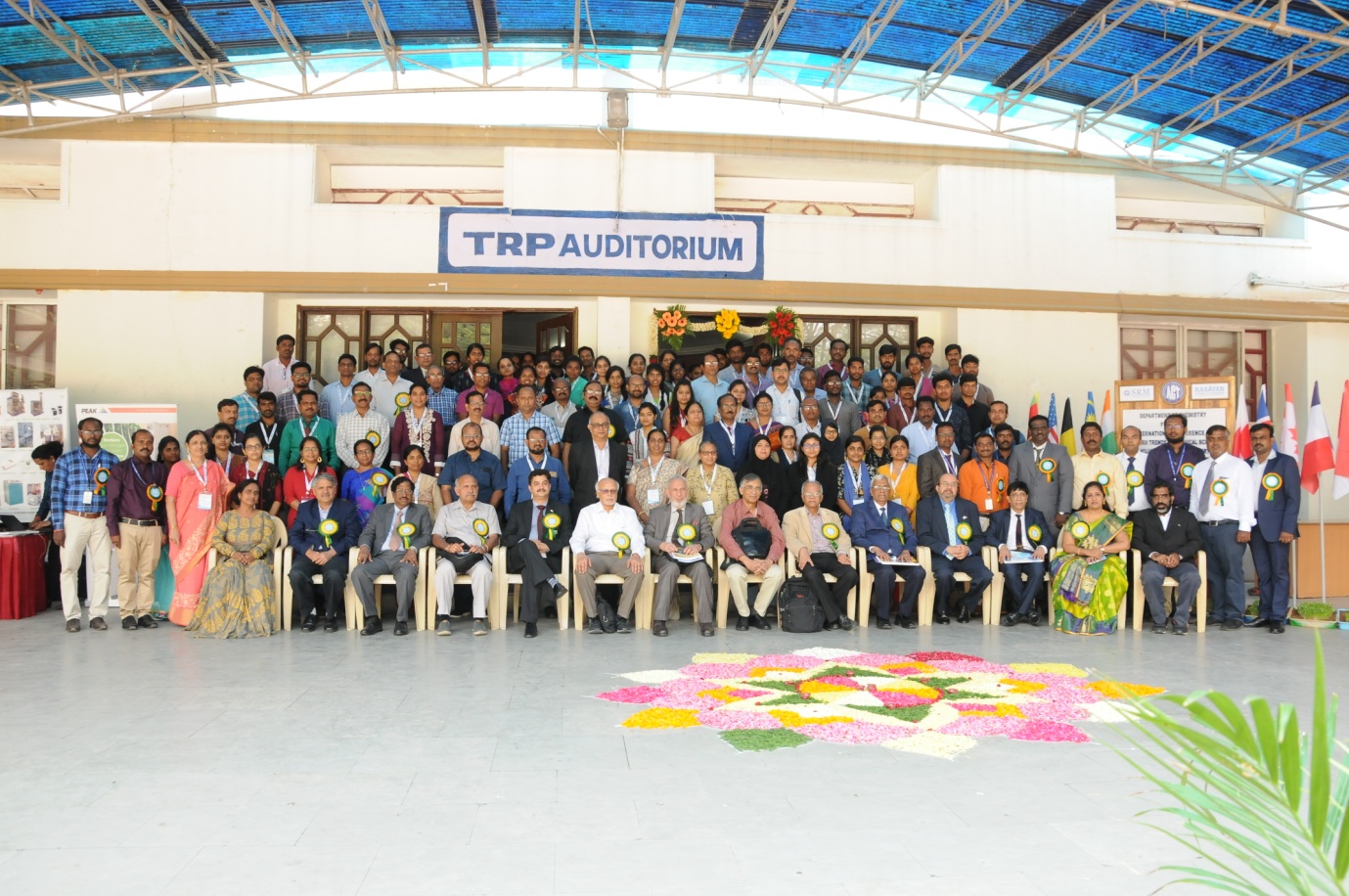 MTCSGC 2018 Delegates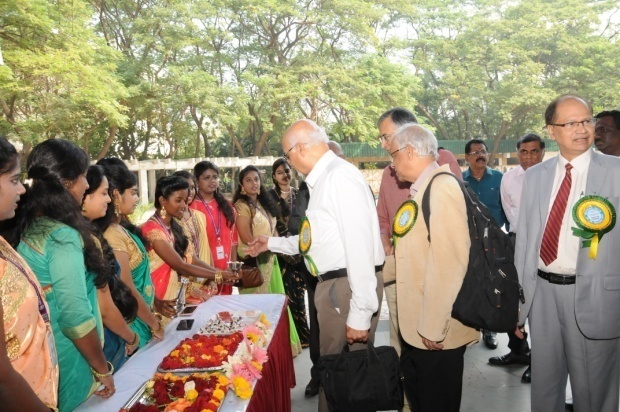 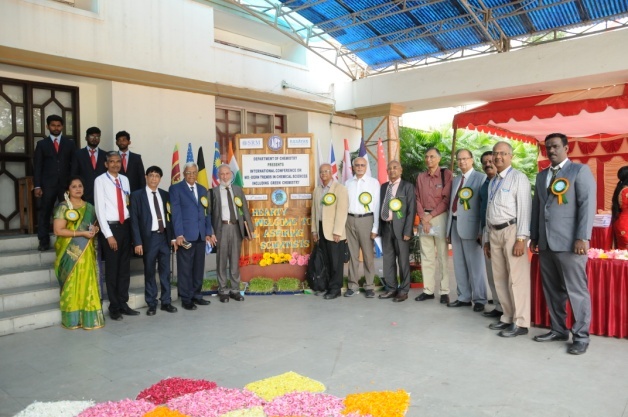 Arrival of the Guests for Inaugural FunctionArrival of the Guests for Inaugural Function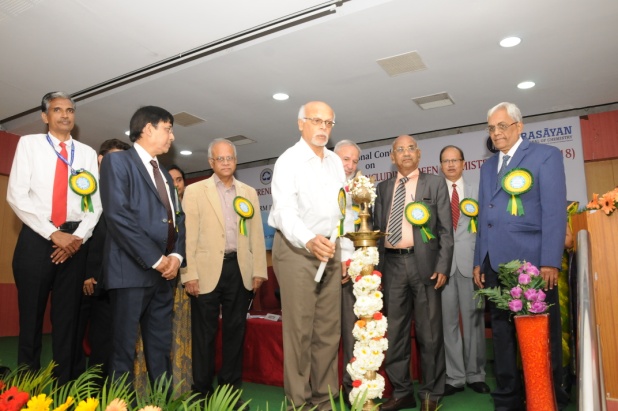 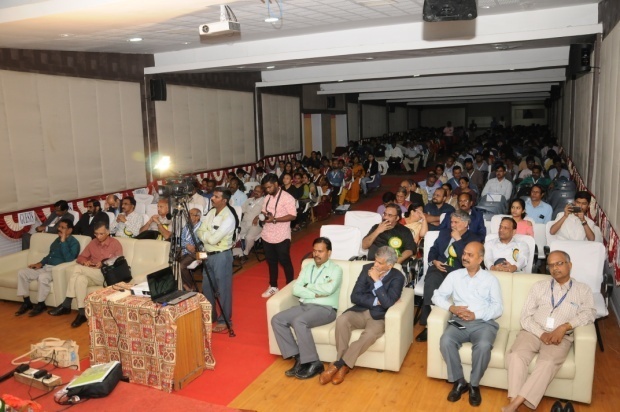 Lightning of the Kuthuvilakku by Chief Guest Prof. K.N. Ganesh-Director, IISER, TirupatiAudience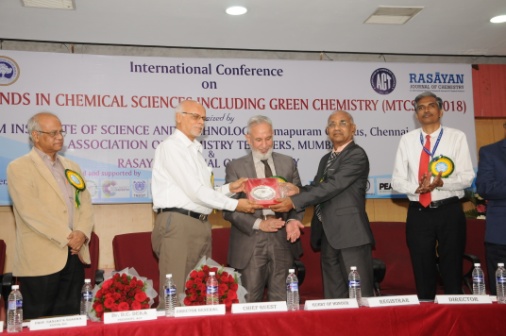 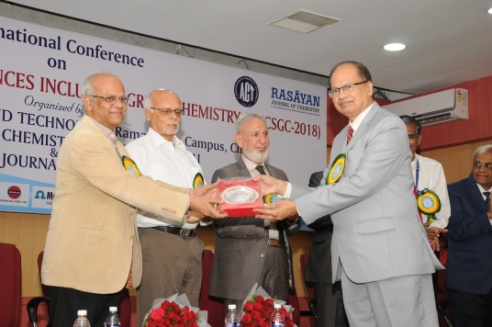 Honoring the GuestsHonoring the Guests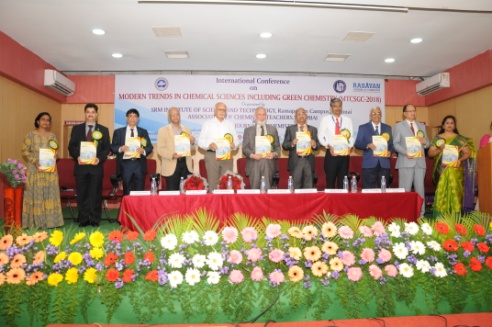 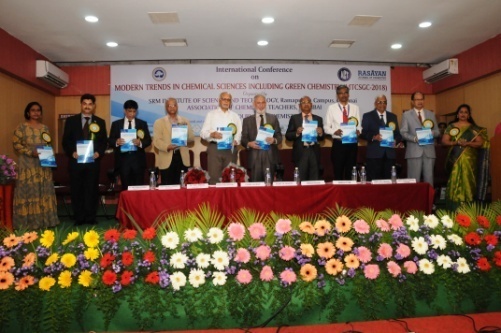 Releasing of SouvenirNew Journal Launching-GP Globalize Research Journal of Chemistry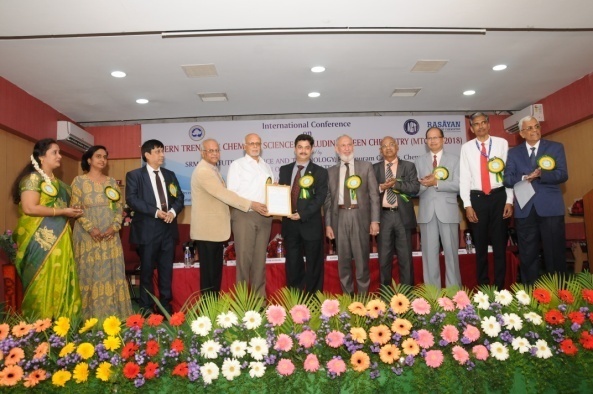 Life Time Achievement Award to Dr. S.K. Sharma, Editor, RJC Life Time Achievement Award to Dr. S.K. Sharma, Editor, RJC 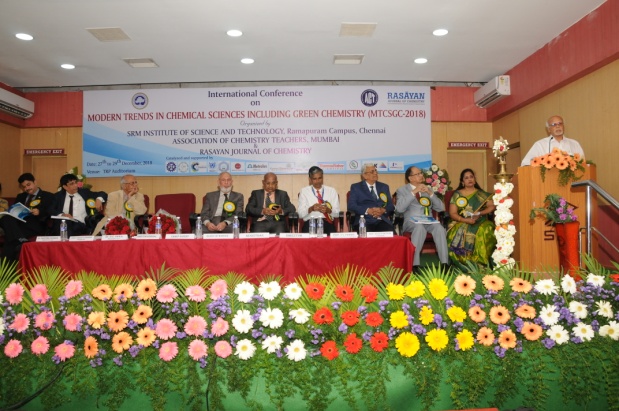 Inaugural Address by Chief Guest Prof. K.N Ganesh, Director, IISER-Tirupati Inaugural Address by Chief Guest Prof. K.N Ganesh, Director, IISER-Tirupati 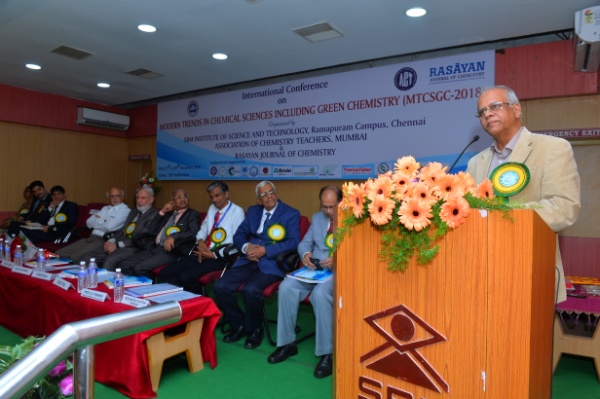 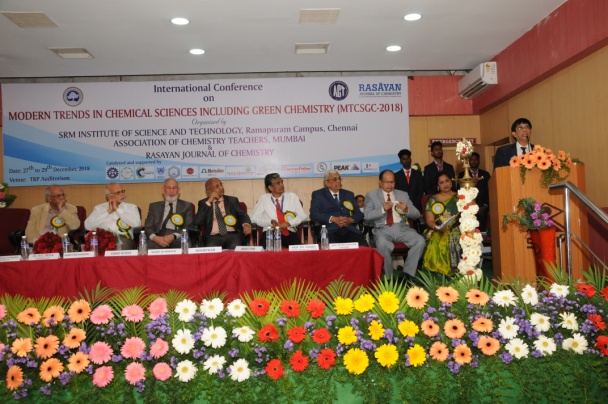 Guest of Honor, Prof. N. Sathyamurthy, President of CRSIaddressing the gatheringDr. D.C. Deka, President, ACTaddressing the gathering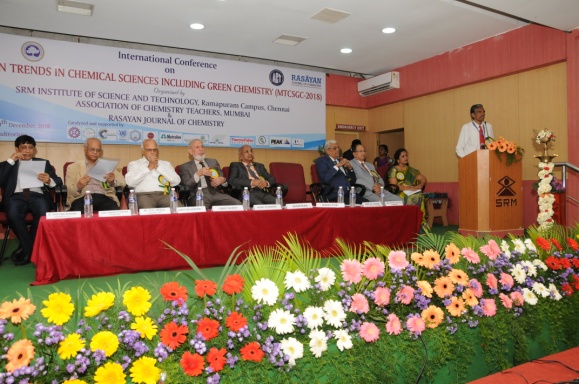 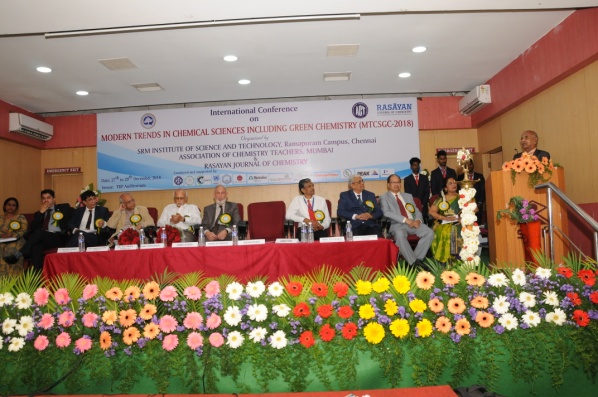 Welcome Address by Dr. V. Subbiah BharathiDirector, SRMIST RamapuramSpecial Address by Dr. N. Sethuraman, Registrar, SRMIST, KTR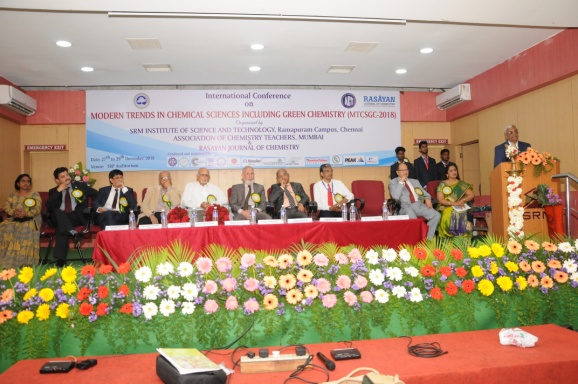 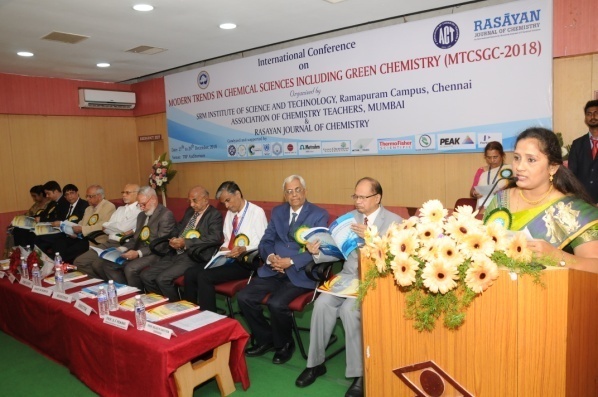 About the Conference by Prof. D.V. Prabhu,Convener - MTCSGC 2018Vote of Thanks by Dr. Helen P. Kavitha,Convener - MTCSGC 2018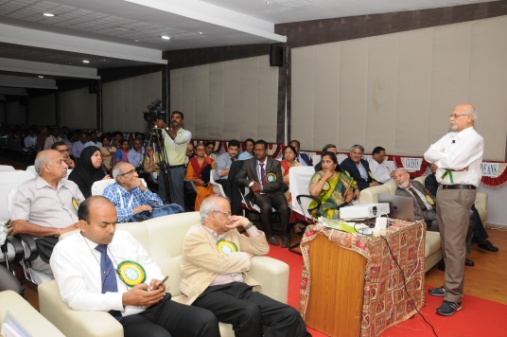 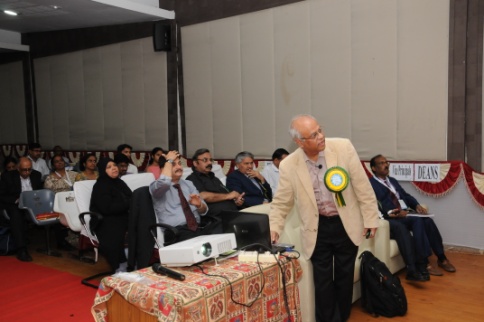 Keynote Address by Prof. K.N. GaneshKeynote Lecture by Prof. N. Sathyamurthy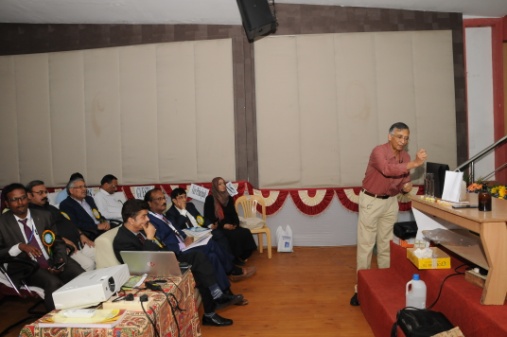 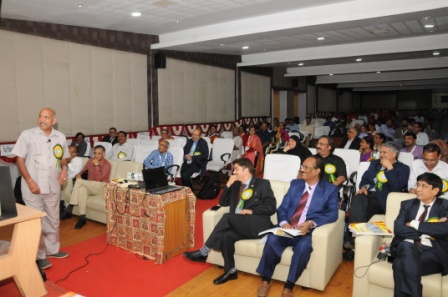 Prof. Uday Maitra (IL – 1)Prof. S.B. Jonnalagada (IL – 2)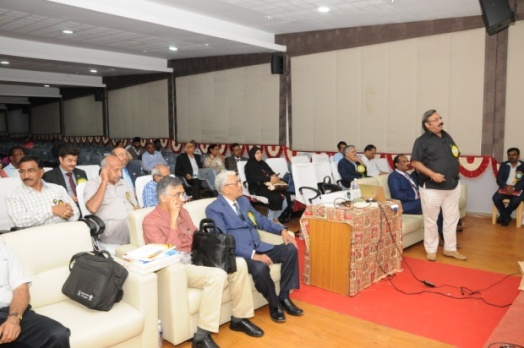 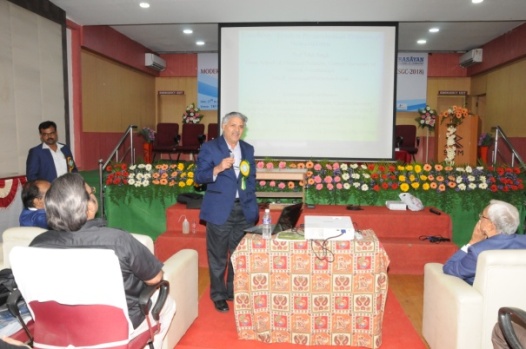 Prof. R. K. Sharma (IL – 3)Prof. Man Singh (IL – 4)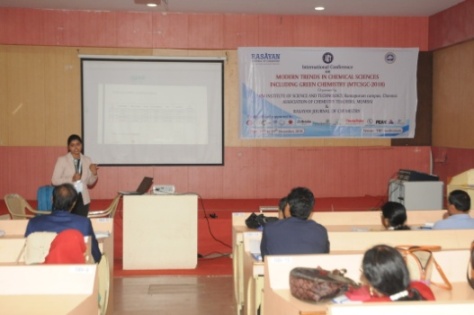 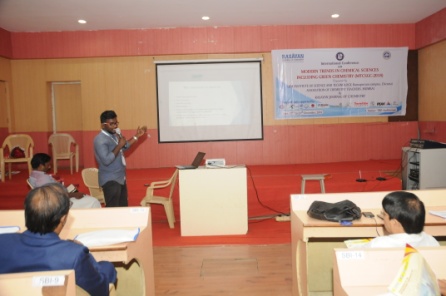 Oral Presentations by various participantsOral Presentations by various participants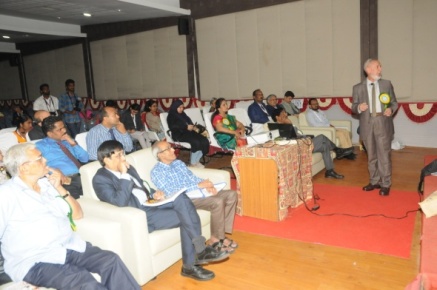 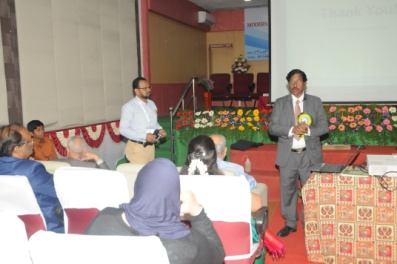 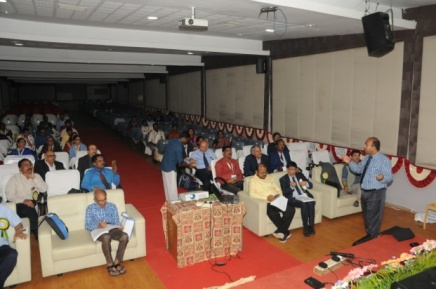 Prof. Falah H. Hussein (IL - 5)Prof. G. Ramakrishnan (IL - 6)Prof. Priy Brat Dwivedi (IL - 7)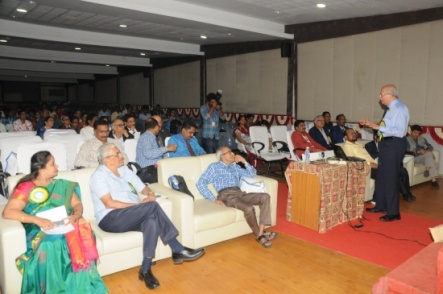 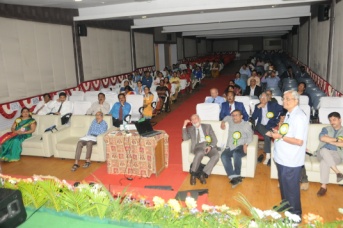 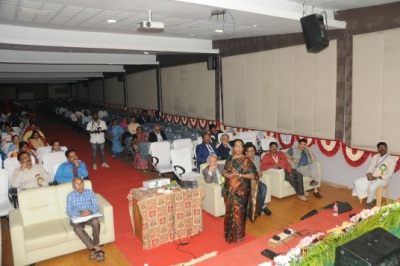 Dr. Prabodh Chobe (IL - 8)Prof. D.V. Prabhu (IL - 9)Prof. Radha V. Jayaram (IL - 10)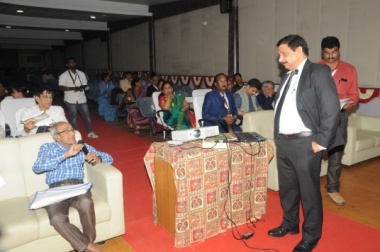 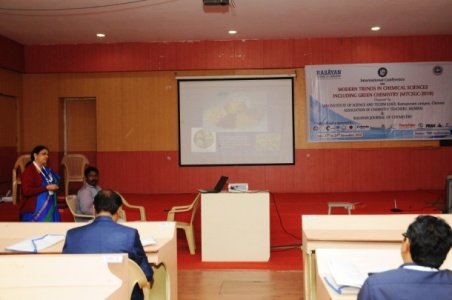 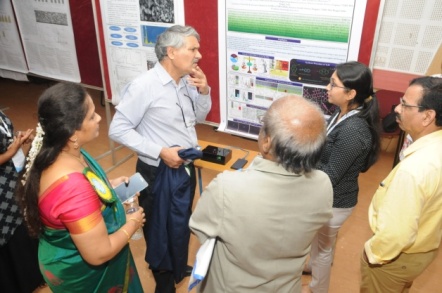 Dr. Deepak Parab (IL - 11)Oral PresentationPoster Presentation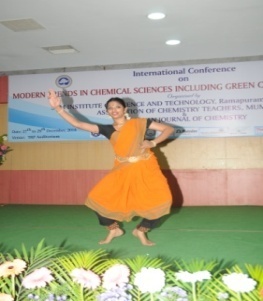 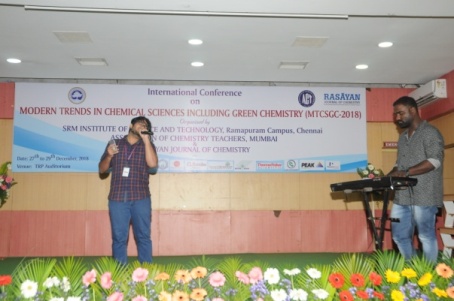 Cultural events performed by SRM studentsCultural events performed by SRM studentsCultural events performed by SRM students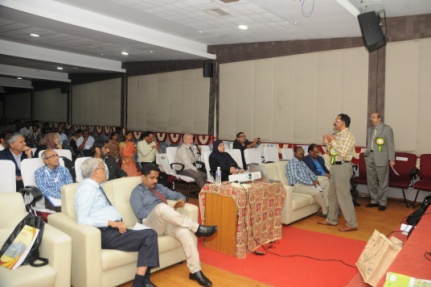 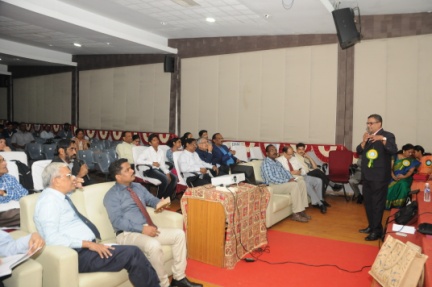 Dr. B. Sreedhar (IL - 12)Prof. Sheshanath Bhosale (IL - 13)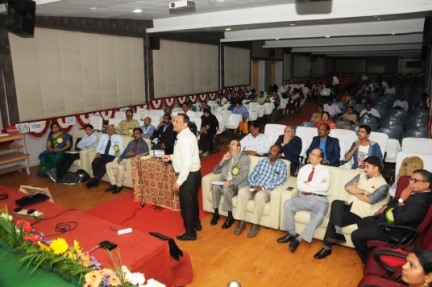 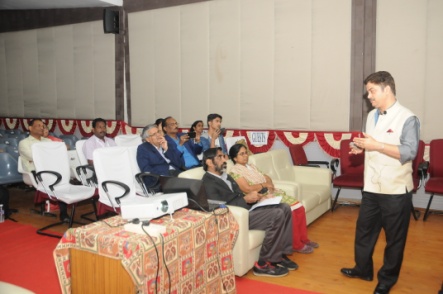 Prof. V. K. Garg (IL - 14)Prof.  Sanjay K. Sharma (IL - 15)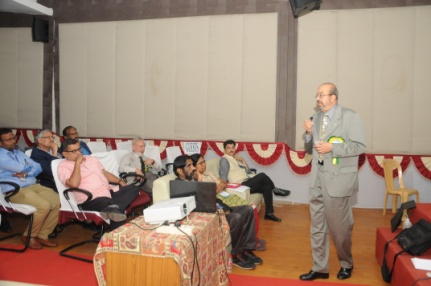 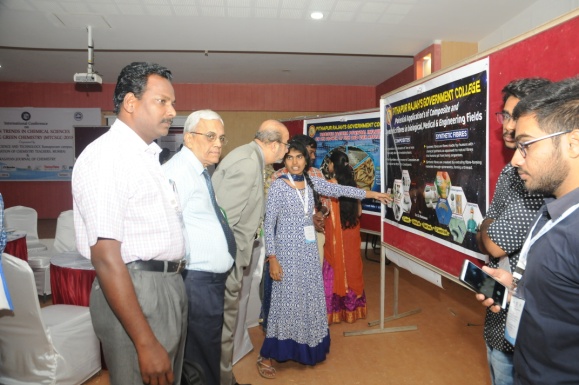 Dr. Venkat Narayan (IL - 16)Poster Presentations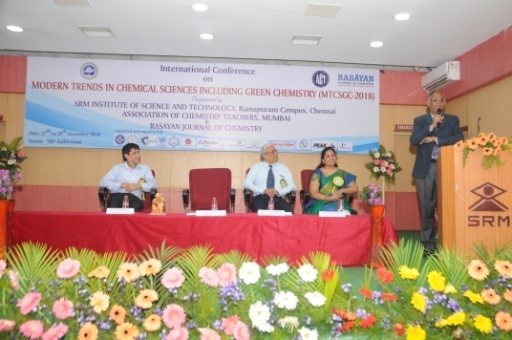 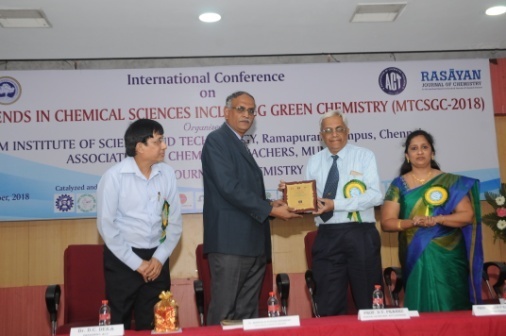 Dr. K. Mangala Sundar Addressed the Gathering Honoring of Chief Guest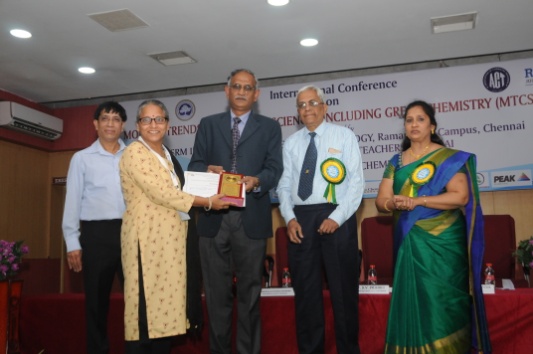 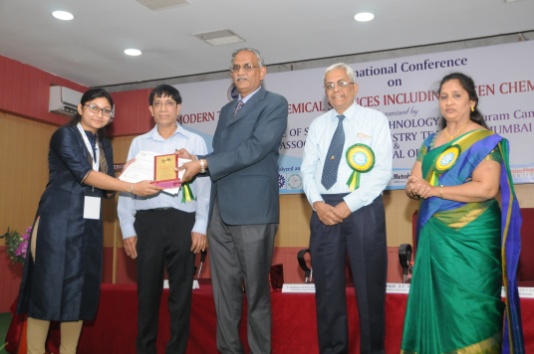 Best Oral Presentation AwardBest Poster Presentation Award